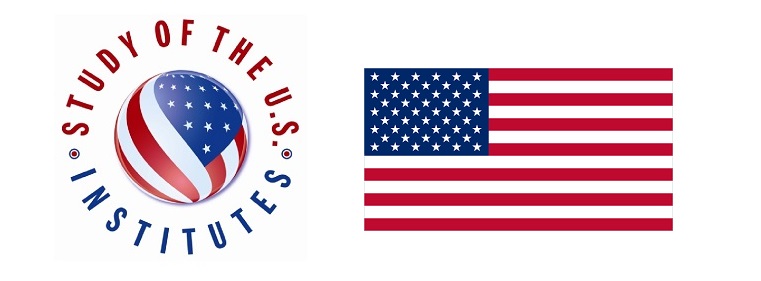 Title of the Institute: Female LeadershipTitle of the Institute: Female LeadershipTitle of the Institute: Female LeadershipTitle of the Institute: Female LeadershipTitle of the Institute: Female LeadershipFull name as it appears in your passportFull name as it appears in your passportFull name as it appears in your passportFull name as it appears in your passportFull name as it appears in your passportSurname (Last) Name:Given Names:Sex:RFemale RFemale RFemale RFemale Date of Birth Please write down DAY, MONTH YEARPlease write down DAY, MONTH YEARPlease write down DAY, MONTH YEARPlease write down DAY, MONTH YEARBirth City (village):Birth Country:Citizenship:Residency:Medical, Physical, Dietary, or other Personal Considerations:Candidate’s Personal Statement:Candidate’s Personal Statement:Candidate’s Personal Statement:Candidate’s Personal Statement:Candidate’s Personal Statement:What is your primary motivation for participating in the SUSI Young Women Leaders program? The essay should be no more than 200 words.What is your primary motivation for participating in the SUSI Young Women Leaders program? The essay should be no more than 200 words.What is your primary motivation for participating in the SUSI Young Women Leaders program? The essay should be no more than 200 words.What is your primary motivation for participating in the SUSI Young Women Leaders program? The essay should be no more than 200 words.What is your primary motivation for participating in the SUSI Young Women Leaders program? The essay should be no more than 200 words.Tell us about yourself and your goals, including the following: What about your background and/or interests makes you competitive for the SUSI exchange program? How will the program affect you personally or professionally? Please structure your essay in paragraphs and limit your response to 500 words, or approximately a page, single spaced.  Tell us about yourself and your goals, including the following: What about your background and/or interests makes you competitive for the SUSI exchange program? How will the program affect you personally or professionally? Please structure your essay in paragraphs and limit your response to 500 words, or approximately a page, single spaced.  Tell us about yourself and your goals, including the following: What about your background and/or interests makes you competitive for the SUSI exchange program? How will the program affect you personally or professionally? Please structure your essay in paragraphs and limit your response to 500 words, or approximately a page, single spaced.  Tell us about yourself and your goals, including the following: What about your background and/or interests makes you competitive for the SUSI exchange program? How will the program affect you personally or professionally? Please structure your essay in paragraphs and limit your response to 500 words, or approximately a page, single spaced.  Tell us about yourself and your goals, including the following: What about your background and/or interests makes you competitive for the SUSI exchange program? How will the program affect you personally or professionally? Please structure your essay in paragraphs and limit your response to 500 words, or approximately a page, single spaced.  Describe any volunteer, mentoring, or community activities in which you have participated, with specific focus on how these activities have affected women and girls. Describe in no more than 150 words. Describe any volunteer, mentoring, or community activities in which you have participated, with specific focus on how these activities have affected women and girls. Describe in no more than 150 words. Describe any volunteer, mentoring, or community activities in which you have participated, with specific focus on how these activities have affected women and girls. Describe in no more than 150 words. Describe any volunteer, mentoring, or community activities in which you have participated, with specific focus on how these activities have affected women and girls. Describe in no more than 150 words. Describe any volunteer, mentoring, or community activities in which you have participated, with specific focus on how these activities have affected women and girls. Describe in no more than 150 words. Is there anything else you think would be useful for us to consider when we evaluate your application? Please explain. Describe in no more than 150 words (optional)Is there anything else you think would be useful for us to consider when we evaluate your application? Please explain. Describe in no more than 150 words (optional)Is there anything else you think would be useful for us to consider when we evaluate your application? Please explain. Describe in no more than 150 words (optional)Is there anything else you think would be useful for us to consider when we evaluate your application? Please explain. Describe in no more than 150 words (optional)Is there anything else you think would be useful for us to consider when we evaluate your application? Please explain. Describe in no more than 150 words (optional)Candidate Contact Information:Candidate Contact Information:Candidate Contact Information:Candidate Contact Information:Candidate Contact Information:Street Address: Street Address: City:State/Province:State/Province:Postal Code:Postal Code:Country:Phone Number:Phone Number:Email Address: Email Address: Email Address: Email Address: Email Address: Institution Name:Institution Name:Institution Name:Institution Name:Institution Name:Institution Country:Institution Country:Institution Country:Institution Country:Institution Country:Year in School. Please choose the relevant one. ­completed first year­completed second year­completed third yearYear in School. Please choose the relevant one. ­completed first year­completed second year­completed third yearYear in School. Please choose the relevant one. ­completed first year­completed second year­completed third yearYear in School. Please choose the relevant one. ­completed first year­completed second year­completed third yearYear in School. Please choose the relevant one. ­completed first year­completed second year­completed third yearGraduation Date Please write down DAY, MONTH YEARGraduation Date Please write down DAY, MONTH YEARGraduation Date Please write down DAY, MONTH YEARGraduation Date Please write down DAY, MONTH YEARGraduation Date Please write down DAY, MONTH YEARMajor:  Major:  Major:  Major:  Major:  University:CoUniversity:CoUniversity:CoUniversity:CoUniversity:CoWork history:Work history:Work history:Work history:Work history:Active Professional Memberships (associations, clubs, etc.). Please limit to three most relevantActive Professional Memberships (associations, clubs, etc.). Please limit to three most relevantActive Professional Memberships (associations, clubs, etc.). Please limit to three most relevantActive Professional Memberships (associations, clubs, etc.). Please limit to three most relevantActive Professional Memberships (associations, clubs, etc.). Please limit to three most relevantPosition:Position:Position:Position:Position:Title: Title: Title: Title: Title: Organization:Organization:Organization:Organization:Organization:From Please write down DAY, MONTH YEARFrom Please write down DAY, MONTH YEARFrom Please write down DAY, MONTH YEARFrom Please write down DAY, MONTH YEARFrom Please write down DAY, MONTH YEARUntil Please write down DAY, MONTH YEARUntil Please write down DAY, MONTH YEARUntil Please write down DAY, MONTH YEARUntil Please write down DAY, MONTH YEARUntil Please write down DAY, MONTH YEARPosition:Position:Position:Position:Position:Title: Title: Title: Title: Title: Organization:Organization:Organization:Organization:Organization:From Please write down DAY, MONTH YEARFrom Please write down DAY, MONTH YEARFrom Please write down DAY, MONTH YEARFrom Please write down DAY, MONTH YEARFrom Please write down DAY, MONTH YEARUntil Please write down DAY, MONTH YEARUntil Please write down DAY, MONTH YEARUntil Please write down DAY, MONTH YEARUntil Please write down DAY, MONTH YEARUntil Please write down DAY, MONTH YEARPosition:Position:Position:Position:Position:Title: Title: Title: Title: Title: Organization:Organization:Organization:Organization:Organization:From Please write down DAY, MONTH YEARFrom Please write down DAY, MONTH YEARFrom Please write down DAY, MONTH YEARFrom Please write down DAY, MONTH YEARFrom Please write down DAY, MONTH YEARUntil Please write down DAY, MONTH YEARUntil Please write down DAY, MONTH YEARUntil Please write down DAY, MONTH YEARUntil Please write down DAY, MONTH YEARUntil Please write down DAY, MONTH YEARHave you traveled to the United States before?                      YESHave you traveled to the United States before?                      YESHave you traveled to the United States before?                      YESHave you traveled to the United States before?                      YESNOIf yes, please provide dates and purpose of visit(s)Example: July 4-14, 2019 Tourism to Washington, D.C.If no, please describe your travel experience outside of your home country. If yes, please provide dates and purpose of visit(s)Example: July 4-14, 2019 Tourism to Washington, D.C.If no, please describe your travel experience outside of your home country. If yes, please provide dates and purpose of visit(s)Example: July 4-14, 2019 Tourism to Washington, D.C.If no, please describe your travel experience outside of your home country. If yes, please provide dates and purpose of visit(s)Example: July 4-14, 2019 Tourism to Washington, D.C.If no, please describe your travel experience outside of your home country. If yes, please provide dates and purpose of visit(s)Example: July 4-14, 2019 Tourism to Washington, D.C.If no, please describe your travel experience outside of your home country. Family Residing in the United States. Please include city and state (Example: Jane Doe – Denver, CO). Family Residing in the United States. Please include city and state (Example: Jane Doe – Denver, CO). Family Residing in the United States. Please include city and state (Example: Jane Doe – Denver, CO). Family Residing in the United States. Please include city and state (Example: Jane Doe – Denver, CO). Family Residing in the United States. Please include city and state (Example: Jane Doe – Denver, CO). Evidence of English Fluency.  Please indicate the level of English language fluency. Provide English language certificates if possibleEvidence of English Fluency.  Please indicate the level of English language fluency. Provide English language certificates if possibleEvidence of English Fluency.  Please indicate the level of English language fluency. Provide English language certificates if possibleEvidence of English Fluency.  Please indicate the level of English language fluency. Provide English language certificates if possibleEvidence of English Fluency.  Please indicate the level of English language fluency. Provide English language certificates if possibleIntermediateUpper-Intermediate AdvancedIntermediateUpper-Intermediate AdvancedIntermediateUpper-Intermediate AdvancedIntermediateUpper-Intermediate AdvancedIntermediateUpper-Intermediate AdvancedCurrent Extra-Curricular/Co-Curricular Activities in Leadership: Current Extra-Curricular/Co-Curricular Activities in Leadership: Current Extra-Curricular/Co-Curricular Activities in Leadership: Current Extra-Curricular/Co-Curricular Activities in Leadership: Current Extra-Curricular/Co-Curricular Activities in Leadership: Activity: Activity: Activity: Activity: Activity: Position/Title: Position/Title: Position/Title: Position/Title: Position/Title: Started: Please write down DAY, MONTH YEARStarted: Please write down DAY, MONTH YEARStarted: Please write down DAY, MONTH YEARStarted: Please write down DAY, MONTH YEARStarted: Please write down DAY, MONTH YEARCompleted: Please write down DAY, MONTH YEARCompleted: Please write down DAY, MONTH YEARCompleted: Please write down DAY, MONTH YEARCompleted: Please write down DAY, MONTH YEARCompleted: Please write down DAY, MONTH YEARDescription of Duties: Description of Duties: Description of Duties: Description of Duties: Description of Duties: 